LISTENING TO YOUR CONCERNS ANDRESPONDING TO YOUR COMPLAINTSWe care about what you think. We take very seriously any opportunity to make things better and respond to any issues or problems that may arise. At school we make many decisions every day. We try hard to do our best for all our pupils. Your views help us plan for the future. We like to know when things are going well. We also want parents to tell us about their worries, concerns or complaints as soon as possible. It is much easier for us to sort out a recent problem than something that happened some time ago.If you are unhappy with the way your child is being treated, or any of our actions or lack of action, please feel able to tell us your concern. We know it can be difficult to question what a school is doing, but if you do not tell us what is worrying you, we cannot explain our actions or put things right. Our support and respect for you and your child will not lessen in any way.Our promise to you•We will deal with your concern or complaint honestly and politely.•It will be looked into thoroughly, fairly and as quickly as possible.•We will keep you up-to-date with what we are doing.•We will apologise if we have made a mistake.•We will tell you what we are going to do to put things right.What to do firstIf you have a concern about anything we do you can tell us by telephone, in person or in writing. If any of these are difficult for you, a friend or adviser can speak to us on your behalf. Most concerns or complaints will be sorted out quickly either by putting things right or by explaining the School's actions to you.Try to go to the member of staff involved or your child's class teacher (primary)/your child's form tutor or head of year (secondary) that will either deal with your issue or pass you on to someone who is more able to help.Please remember the beginning or end of the school day can be a very busy time. If you talk to a teacher at these times, for practical reasons, it may not be possible to sort things out there and then. Be ready for the teacher to say she or he will see you or ring you as soon as possible. This is because we want to give your worries the attention they deserve. You should not be asked to wait more than a week and often she or he will discuss things with you much sooner. We hope this will be enough to put things right. Sometimes the teacher will send you a brief note after the phone call or meeting with details of what we are doing about your concern.Making a complaintIf you have already told us about a concern but are not satisfied with how we have responded, you may wish to make a complaint.We have a complaints procedure to make sure we respond to complaints in the best possible way. Our aim is to resolve complaints as quickly and as effectively as possible.The complaints procedure will tell you exactly what will happen and how long it should all take. If you want to look at it before speaking to us please contact the school office that will be happy to give you a copy or you can access it on the school website.www.oswaldtwistle.orgThe procedure has three stages. We have time limits in our complaints procedure to make sure that complaints are dealt with as quickly as possible.The first stage is an informal stage. At this stage, we would like you to put your complaint first to the member of staff involved. If this is not possible Arrangements for a meeting of the Complaints Appeals Committee will be made by the Clerk to Management Committee.We hope very much that our complaints procedure will resolve all complaints in the School but a parent who is not satisfied may refer certain complaints to Ofsted. Any complainant who is not satisfied with the outcome of the Complaints Appeals Committee's consideration may take the complaint to the Secretary of State for Children, Schools and Families.We keep copies of all correspondence about concerns and complaints. These will be treated with the utmost confidence. You and your child have a legal right to have a copy of your child's school records.All complaints are reported in general terms to the School's Management Committee, to enable the School to learn from them.Procedures for the handling of Complaints1 Introduction and ScopeThe policy of the School is to work in partnership with parents and the wider community. It is based on the belief that co-operation and a sense of joint purpose between staff, parents and the School will assist in ensuring open and positive relationships. From time to time, however, parents and members of the public may express concern or make a complaint, either orally or in writing, about some aspect of the conduct/operation of the School, the conduct of the Head Teacher, an individual member of staff, the Governing Body or an individual governor. The School will always give serious consideration to concerns and complaints that are brought to its attention.However, anonymous complaints will not normally be considered. In considering concerns or complaints, the School will ensure that they are dealt with effectively and with fairness to all parties. Where possible complaints will be resolved informally.Where a complaint has not been resolved informally, then the formal procedures set out in section "4(ii)" below will be followed.2 What is a concern or complaint?• A concern or complaint is defined as an expression of dissatisfaction about the conduct/operation of the School, the conduct of, actions or lack of actions by a member of staff/the Governing Body/an individual governor, unacceptable delay in dealing with a matter or the unreasonable treatment of a pupil or other person.• Concerns or complaints relating to any of the following are not covered by these procedures, as separate procedures apply.• Child Protection• Collective Worship• Freedom of Information Access• Pupil Exclusions• School Admissions• Services provided by other organisations on the school site or through the school∗• Sex Education• Staff grievance• Special Educational Needs assessment and the Educational Health care Plan procedure• Whistleblowing by an employee• Serious complaints or allegations relating to the abuse of children,assault, criminal or financial matters are also subject to separate procedures. (See Section 9 below)3 Making a complaint - Who to complain to:If the complaint is about:• Something that has happened or failed to happen in School, contact the Head Teacher;• The actions of the Head Teacher, contact the Chair of Governors via the School;• The actions of a governor, contact the Chair of Governors via the School;• The Chair of Governors, contact the Clerk to Governors via the School∗ ;• The actions of the governing body, contact the Clerk to Governors via the School.In most cases, the School and Governing Body would hope to resolve concerns and complaints at an informal stage, but the procedures allow for formal consideration of a complaint and an appeal stage if matters cannot be resolved.The School is committed to dealing with complaints as speedily as possible and would plan to complete each stage within 20 school days. From time to time, it may not be possible to complete the process in that timescale. Where that is not possible the complainant will be informed of any delays.Where complaints are made against an individual member of the School staff, that person will be informed of the complaint at the earliest opportunity.4 The Complaints Procedures(i) Informal stageThe School will seek to resolve concerns and complaints informally with the member of staff or governor concerned and encourage the complainant to discuss with them the matters causing them concern.However, if that does not resolve the problem then the matter should formally be brought to the attention of the Head Teacher (complaints and concerns about governors should be made to the Chair of Governors).The Head Teacher (or Chair of Governors) will then seek to resolve the matter informally and will:• Acknowledge the complaint;• Make enquiries to establish the facts;• Seek advice as appropriate;• Attempt to resolve the matter informally;• Establish whether or not the complainant is satisfied;• Advise complainants of the next stages if they wish to proceed to a formal consideration of the complaint;• Make a brief note of the complaint and the outcome.This stage would normally be expected to be completed in 20 school days. A complainant wishing to proceed to the formal stage of the procedure should normally notify the Head Teacher/Chair of Governors within 20 school days of being notified of the outcome of the informal stage.The informal stage will not be used if the allegations made refer to:• Criminal activity which may require the involvement of the police• Financial or accounting irregularities• Abuse of children.(ii) Formal StageWhere an informal complaint has not been resolved to the satisfaction of the complainant or the complainant has indicated they wish to go straight to the formal stage the Head Teacher (or Chair of Governors as appropriate) will:• Ensure the complainant is aware of the procedures; require a written record of the complaint (someone else may write this on behalf of the complainant);• Formally acknowledge the complaint;• Seek advice as appropriate;• If the complaint concerns a member of staff (or governor) inform them and provide them with a copy of the complaint;• Arrange for an investigation of the complaint;• Prepare a report as a result of the investigation and consider actions to be taken;• Advise the complainant of the outcome. Where it is considered no further action is needed or the complaint is unsubstantiated, the complainant will be advised, in writing. They will also be informed of their right to appeal to an Appeals Committee of the Governing Body within 20 school days;• Make a record of the complaint and its outcome; this will be retained for School records. This stage would normally be expected to take no more than 20 school days. The Governing Body will also be informed in general terms of all formal complaints.(iii) Appeals StageThe Appeals Committee of the Governing Body will consider complaints where the Head Teacher (or Chair of Governors) has not been able to resolve the complaint to the satisfaction of the complainant and the complainant wishes to appeal. Any appeal must be made in writing to the Clerk to the Governing Body (the School will advise the complainant of the contact details). The Committee will be convened by the Clerk to the Appeals Committee (Governing Body) and will:• Consider the written materials;• Consider the complaint and the Head Teacher’s (or Chair's) action;• Invite the Head Teacher’s or Chair of Governors (as appropriate) and the complainant to the meeting;• Seek advice and support as necessary.• At the end of their consideration the Committee will:• Determine whether to dismiss or uphold the appeal in whole or part, including, if   appropriate, referring the matter back to the Head Teacher/Chair of Governors for further consideration;• Where upheld, decide on appropriate action;• Advise the complainant and Head Teacher of their decision;• Advise the complainant of any further action they may wish to take if they remain dissatisfied. The Clerk to the Committee will arrange for the School's Complaints Register to be amended to include a brief summary of the complaint and the decision of the Appeals Committee and for the matter to be reported to the Governing Body. This stage would normally be expected to take no more than 20 school days. In cases where the matter has been referred back for further consideration the Appeals Committee will be reconvened.(iv) Further StagesComplainants who remain unsatisfied with the outcome may refer the complaint to the Secretary of State for Education. Parents may take certain unresolved complaints to Her Majesty's Chief Inspector of Schools (Ofsted).5 Withdrawal of a ComplaintIf the complainant wishes to withdraw their complaint, they will be asked to confirm this in writing.6 Complaints about a Governor Complaints about a governor should be referred to the Chair of Governors who will investigate and respond to the complainant. In dealing with this matter the Chair seek external advice to assist in investigating such a complaint. Any appeal against the Chair's response would be dealt with by the Appeals Committee.Complaints about the Chair of Governors must be referred to the Clerk to Governors who would arrange for the complaint to be considered by the Appeals Committee of the Governing Body. The Clerks to the Governors may seek external advice to assist in investigating such a complaint.7 Next StagesAnyone can complain to the Secretary of State for Education if he or she believes the governing body is acting "unreasonably" or is failing to carry out its statutory duties.The Department for Education website has advice regarding complaints and this can be accessed via the following link. It also provides links to Ofsted as well if you feel that this may be specifically relevant to your complaint.https://www.gov.uk/complain-about-school8 Complaints RecordThe School will maintain a written record of all formal complaints, how they were dealt with and the outcome in a complaints register.9 Serious Allegations or ComplaintsIf the allegations refer to criminal activity which may require the involvement of the Police, the Head Teacher will normally inform the Chair of Governors.If the allegations relate to financial or accounting irregularities involving misuse of public funds or assets or any circumstances which may suggest irregularities affecting cash, stores, property, remuneration or allowances, the Head Teacher will inform the Chair of Governors and seek the advice of the School’s HR Adviser or appointed auditors so that the complaint can be investigated under the procedures normally applied for suspected financial irregularities.If the allegations relate to the abuse of children, the Head Teacher may seek the advice of the School’s HR Adviser and/or other agencies such as Children's Social Care. Serious allegations of this nature must be referred under Child Protection Procedures to Children's Social Care. Reference should also be made to the separate procedures that deal with staff facing allegations of physical/sexual abuse.In all the above, consideration needs to be given to the possible suspension from duty, on full pay, of any member of staff concerned in accordance with the School'sDisciplinary Procedure. Investigations at school level and the stages set out in this procedure are unlikely to proceed where external agencies are involved. Subsequently, an internal school investigation and other procedures (eg Disciplinary) may be involved.COMPLAINT FORMPlease complete and return to Ms Anne Kyle Headteacher who will explain what action will be taken.Your name:Address:Postcode:Daytime telephone number:Evening telephone number:E-mail address:Pupil's name:Signature: Date: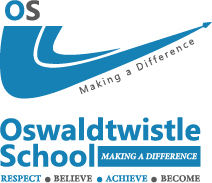 